О порядке создания координационных или совещательных органов в области развития малого и среднего предпринимательства на территории Прикубанского сельского поселения Новокубанского районаВ целях создания благоприятных условий для развития малого и среднего предпринимательства, обеспечения эффективного взаимодействия администрации Прикубанского сельского поселения Новокубанского района с субъектами предпринимательской деятельности, в соответствии с Федеральным законом от 24 июля 2007 года № 209-ФЗ «О развитии малого и среднего предпринимательства в Российской Федерации», постановляю:1. Утвердить порядок создания координационных или совещательных органов в сфере развития малого и среднего предпринимательства на территории Прикубанского сельского поселения Новокубанского района (прилагается).2. Разместить на официальном сайте Прикубанского сельского поселения Новокубанского района в информационно коммуникационной сети интернет.3. Контроль за выполнением настоящего постановления оставляю за собой.4. Постановление вступает в силу со дня его опубликования.Глава Прикубанского сельского  поселенияНовокубанского района	   	       		                          В.С.МирошниковУТВЕРЖДЕНпостановлением администрации Прикубанского поселения Новокубанского районаот_____________№__________Порядок
создания координационных или совещательных органов в области развития малого и среднего предпринимательства на территории Прикубанского сельского поселения Новокубанского района1. Общие положения1.1. Координационные или совещательные органы в области развития малого и среднего предпринимательства (далее - координационные или совещательные органы) создаются при главе Прикубанского сельского поселения Новокубанского района в целях обеспечения согласованных действий по созданию условий для развития малого и среднего предпринимательства на территории Прикубанского сельского поселения Новокубанского района.1.2. Образование координационных или совещательных органов осуществляется постановлением администрации Прикубанского сельского поселения Новокубанского района.1.3. Координационные или совещательные органы именуются комиссиями или советами и образуются для предварительного рассмотрения вопросов и подготовки по ним предложений, носящих рекомендательный характер, а      также обеспечения согласованных действий органов местного самоуправления Прикубанского сельского поселения Новокубанского района и субъектов малого и среднего предпринимательства при решении определенного круга задач или для проведения конкретных мероприятий.1.4. Создаваемый совет или комиссия могут одновременно являться и координационным, и совещательным органом.1.5. Для образования координационных или совещательных органов администрация Прикубанского сельского поселения Новокубанского района разрабатывает проект Положения, в котором:указывается наименование органа и цель его создания;определяется должность председателя, заместителя председателя и ответственного секретаря;указываются полномочия председателя и ответственного секретаря;при необходимости включаются другие положения, обеспечивающие достижение цели создания координационных органов.Постановление администрации Прикубанского сельского поселения Новокубанского района о создании координационного или совещательного органов подлежит официальному опубликованию  в сети Интернет на официальном сайте администрации Прикубанского сельского поселения Новокубанского района.1.6. В своей деятельности координационные или совещательные органы руководствуются Конституцией Российской Федерации, федеральными законами, указами и распоряжениями Президента Российской Федерации постановлениями и распоряжениями Правительства Российской Федерации законами Краснодарского края, правовыми актами главы администрации (губернатора) Краснодарского края, правовыми актами администрации Прикубанского  сельского поселения Новокубанского района, а также настоящим Порядком.2. Основные цели координационных или совещательных органов2.1. Координационные или совещательные органы создаются в целях:- привлечения субъектов малого и среднего предпринимательства к выработке и реализации государственной политики в области развития малого и среднего предпринимательства;- привлечения граждан, общественных организаций, объединений предпринимателей, представителей средств массовой информации к обсуждению вопросов, касающихся реализации права граждан на предпринимательскую деятельность, и выработки по данным вопросам рекомендаций;- выдвижения и поддержки инициатив, направленных на реализацию государственной политики в области развития малого и среднего предпринимательства;- выработка рекомендаций органам местного самоуправления Прикубанского сельского поселения Новокубанского района при определении приоритетов в области развития малого и среднего предпринимательства;- проведения общественной экспертизы проектов муниципальных нормативных правовых актов администрации Прикубанского сельского поселения Новокубанского района, регулирующих развитие малого и среднего предпринимательства.- содействие в реализации мер, направленных на ликвидацию административных ограничений при осуществлении предпринимательской деятельности субъектами малого и среднего предпринимательства, а также на стимулирование развития малого и среднего предпринимательства.             3. Функции координационных или совещательных органов3.1. Координационные или совещательные органы осуществляют следующие функции:- участвуют в разработке предложений по осуществлению государственной и муниципальной политики в сфере развития и поддержки малого и среднего предпринимательства и содействуют их реализации;- разрабатывают предложения по совершенствованию законодательства, регулирующего предпринимательскую деятельность, финансово-кредитную, налоговую, лицензионную и инвестиционную политику государства в отношении предпринимательства, а также политику в области имущественных отношений; - обеспечивают согласованное взаимодействие органов местного самоуправления Прикубанского сельского поселения Новокубанского района с общественными объединениями предпринимателей, некоммерческими организациями, целями которых является поддержка предпринимательства, иными структурами;- разрабатывают предложения по совершенствованию систем и механизмов финансовой поддержки предпринимательства;- анализируют состояние и проблемы развития предпринимательства;- разрабатывают предложения по совершенствованию инфраструктуры поддержки предпринимательства;- разрабатывают предложения по развитию инвестиционной и инновационной деятельности и ее поддержке;- разрабатывают рекомендации органам местного самоуправления Прикубанского сельского поселения Новокубанского района, взаимодействующим с субъектами малого и среднего предпринимательства, по устранению административных барьеров, препятствующих его развитию;- осуществляют иную деятельность, способствующую развитию малого и среднего предпринимательства, в соответствии с законодательством.4. Требования, предъявляемые при создании координационного или совещательного органа4.1. Координационные или совещательные органы могут быть созданы по инициативе органов местного самоуправления Прикубанского сельского поселения Новокубанского района или некоммерческих организаций, выражающих интересы субъектов малого и среднего предпринимательства.4.1.1. В случае обращения некоммерческих организаций, выражающих интересы субъектов малого и среднего предпринимательства, в администрацию Прикубанского сельского поселения Новокубанского района с предложением создать координационный или совещательный орган, глава Прикубанского сельского поселения Новокубанского района обязан рассмотреть вопрос о создании такого органа.4.2. Лица, заинтересованные в создании координационного или совещательного органа, направляют оформленные в письменной форме предложения о создании координационного или совещательного органа в администрацию Прикубанского сельского поселения Новокубанского района.4.2.1. Направляемые предложения должны содержать обоснование необходимости создания координационного или совещательного органа, основные направления деятельности указанного органа, а также предлагаемые группой субъектов из своего числа, другими инициаторами из числа сотрудников, участников (учредителей) или членов органов управления кандидатуры в состав координационного или совещательного органа.4.2.2. К предложениям некоммерческая организация, выражающая интересы субъектов малого и среднего предпринимательства, и (или) организация, образующая инфраструктуру поддержки субъектов малого и среднего предпринимательства, вправе по собственной инициативе, представить:– копии учредительных документов или выписки из таких документов, содержащие сведения о характере деятельности и организационно-правовой форме, заверенные руководителем юридического лица;– копию выписки из Единого государственного реестра юридических лиц, заверенную руководителем юридического лица, полученную не ранее чем за один месяц до даты обращения. – протокол собрания инициативной группы по вопросу создания координационного или совещательного органа.4.2.3. В случае не представления выписок из Единого государственного реестра юридических лиц, Администрация запрашивает их самостоятельно.4.3. Поступившие от инициаторов предложения в адрес Администрации Прикубанского сельского поселения Новокубанского района подлежат рассмотрению в течение месяца.4.3.1. Администрация Прикубанского сельского поселения Новокубанского района рассматривает поступившие предложения на предмет соответствия установленным пунктами 4.1. и 4.2. настоящего раздела требованиям, а также наличия (отсутствия) дублирующих полномочий органов местного самоуправления (их должностных лиц) или действующих координационных или совещательных органов заявленным направлениям деятельности предлагаемого к созданию органа.4.3.2. По итогам рассмотрения предложения о создании координационного или совещательного органа администрация Прикубанского сельского поселения Новокубанского района принимает решение о целесообразности создания координационного или совещательного органа или об отказе в создании такого органа.4.3.3. Основаниями для отказа в создании координационного или совещательного органа являются:– направление предложения инициатором, не указанным в пункте 4.1. настоящего раздела;– направление инициатором предложения, не соответствующего требованиям, установленным пунктами 4.1. и 4.2. настоящего раздела;– наличие в представленных документах неполной или недостаточной информации;– наличие дублирующих полномочий органа местного самоуправления (их должностных лиц) или действующих координационных или совещательных органов заявленным направлениям деятельности предлагаемого к созданию органа.4.3.4. О принятом решении по вопросу создания координационного или совещательного органа инициатор обращения уведомляется в письменной форме в течение месяца с момента его поступления в адрес администрации Прикубанского сельского поселения Новокубанского района.5. Состав координационных или совещательных органов5.1. Координационные или совещательные органы формируются из представителей органов местного самоуправления и органов государственной власти по согласованию, членов некоммерческих организаций, выражающих интересы субъектов малого и среднего предпринимательства, должностных лиц и членов организаций, образующих инфраструктуру поддержки субъектов малого и среднего предпринимательства, субъектов малого и среднего предпринимательства, зарегистрированных и осуществляющих деятельность на территории Прикубанского сельского поселения Новокубанского района.5.2. Администрация Прикубанского сельского поселения Новокубанского района обеспечивает участие членов некоммерческих организаций, выражающих интересы субъектов малого и среднего предпринимательства, должностных лиц или членов организаций, образующих инфраструктуру поддержки субъектов малого и среднего предпринимательства, субъектов малого и среднего предпринимательства, в работе координационных или совещательных органов в количестве не менее двух третей от общего числа членов указанных координационных или совещательных органов.5.3. Положение, состав координационного или совещательного органа, а также вносимые в них изменения утверждаются постановлением администрации Прикубанского сельского поселения Новокубанского района.5.4. Председателем координационного или совещательного органа является глава Прикубанского сельского поселения Новокубанского района.5.5. Порядок принятия и оформления решения координационного или совещательного органа оформляется в соответствии с утвержденным Положением.6. Обеспечение деятельности координационных или совещательных органов6.1. Организационно-техническое обеспечение деятельности координационных органов осуществляет администрация Прикубанского сельского поселения Новокубанского района.Глава Прикубанского сельского поселения Новокубанского района						     В.С.Мирошников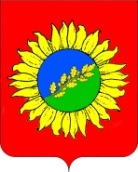 АДМИНИСТРАЦИЯАДМИНИСТРАЦИЯПрикубанского сельского поселенияПрикубанского сельского поселенияНОВОКУБАНСКого  РАЙОНаНОВОКУБАНСКого  РАЙОНаПОСТАНОВЛЕНИЕПОСТАНОВЛЕНИЕот 05.12.2019г№ 128п.Прикубанскийп.Прикубанский